Freedom of Information Act (FOIA) Request – 170911014You asked for the following information from the Ministry of Justice (MoJ):Could you please give me the rate and number of custodial sentences imposed by each magistrate’s court in 2015 and 2016.Your request is being handled under the FOIA.I can confirm that the department holds the information that you have asked for and can be viewed in the attached annex.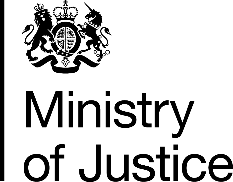 October 2017